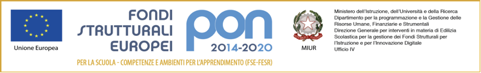 MINISTERO DELL’ISTRUZIONE DELL’UNIVERSITÀ E DELLA RICERCA ISTITUTO COMPRENSIVO N. 4Via Divisione Acqui, 160 - 41122  MODENA  moic85100d@istruzione.it       PEC  moic85100d@pec.istruzione.it Sito WEB  www.ic4modena.edu.itCodice Fiscale  94185970368COMUNICAZIONE N.  Modena,ALBO-SITO WEB DOCENTI-DSGA-ATA-GENITORIOGGETTO: TRASMISSIONE DECRETO DI ASSEGNAZIONE DOCENTI ALLE CLASSI  SCUOLA SECONDARIA DI 1° “G. FERRARIS”- IC4, A.S. 2021-22. INTEGRAZIONE.IL DIRIGENTE SCOLASTICOVISTO il T.U. emanato con D.Lgs. 297/94VISTO il DPR n.275 dell’8/3/99VISTO il D.Lgs. n.165 del 31 maggio 2001 e s.m.iVISTO il D.Lgs. n.150 del 27 ottobre 2009VISTA la L.107/15VISTO il D.Lvo 62/2017VISTI il C.C.N.L/Comparto Scuola 29/11/2007 e il C.I. d’Istituto tuttora vigenteVISTO il PTOF 2019-22 e, in particolare, le esigenze d’Istituto relative all’a.s. 2021/22DECRETA:Assegnazione dei Docenti alle classi  SCUOLA SECONDARIA DI 1° “G. FERRARIS”- IC4IL DIRIGENTE SCOLASTICOProf. Pasquale Negro“firma autografa sostituita a mezzo stampa,ai sensi dell’art. 3, comma 2 del d.lgs. n. 39/1993 “